ИНФОРМАЦИОННОЕ ПИСЬМО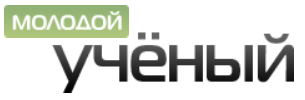 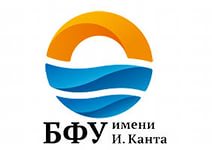 Приглашаемпреподавателей, аспирантов и студентов экономического факультета БФУ им. И. Кантапринять участие в спецвыпуске журнала «Молодой ученый»(планируемый срок выхода – ноябрь 2014 г.).Организаторы спецвыпуска: кафедра менеджмента и маркетинга и кафедра экономики и финансов БФУ им. И. Канта.  Журнал «Молодой ученый» включен в РИНЦ, его импакт-фактор равен 0,064. В список ВАК не входит. Подробная информация о журнале на сайте  http://www.moluch.ru/about/ и в РИНЦ - http://elibrary.ru/title_about.asp?id=28814 Издательство  обеспечивает:Высокое качество верстки и полиграфии журнала;Рассылку экземпляров во все ведущие российские библиотеки;Оперативное размещение статей в elibrary.ru (РИНЦ);Постоянное размещение статей в архиве на сайте издательства;Оперативную отправку по электронной почте отсканированных официальных документов о публикации для каждого автора;Централизованную доставку заказанного количества экземпляров журнала по почте.Ознакомиться с архивом выпущенных номеров журнала «Молодой ученый» можно на официальном сайте издательства. Электронный вариант первого спецвыпуска экономического факультета - http://www.moluch.ru/pdf/moluch_66.1.pdf Стоимость публикации:- 130 руб. за 1 авторскую страницу (минимальный объем статьи – 5 страниц);- 240 руб. за 1 печатный экземпляр журнала;- электронный вариант журнала, справка о публикации - бесплатно.Условия публикации:допускается наличие как одного автора, так и нескольких соавторов;в качестве автора или не менее чем одного соавтора должен выступать преподаватель, аспирант, сотрудник или студент бакалавриата, специалитета или магистратуры экономического факультета БФУ им. И. Канта. Возможно привлечение соавторов, не являющихся преподавателями или студентами факультета;объем одной статьи – от 5 до 10 страниц;каждый из авторов может заказать любое количество печатных экземпляров журнала; заказ печатного экземпляра не является обязательным, можно оплатить только стоимость самой статьи и получить бесплатный электронный вариант журнала.Тематика спецвыпуска:Экономические проблемы стратегии устойчивого развития эксклавного региона России;Формирование нового мотивационного механизма экономической активности предпринимателей на региональном уровне;Исследование закономерностей и последствий расширения ЕС на экономическое развитие приграничных регионов России;Стратегическое целеполагание и моделирование развития территорий России и стран Балтийского региона;Развитие теории и практики корпоративных и государственных финансов в условиях эксклавного региона;Современный маркетинг: тенденции, проблемы и перспективы развития в приграничном регионе России.Банковская система эксклавного региона: проблемы и перспективы развития.Примеры вариантов публикации и оплатыВозможен и любой другой, удобный именно для Вас вариант. Правила оформления статейДопускается использование шрифтов Arial и Courier New при оформлении схем, графиков, диаграмм и рисунков. Допускается использование шрифта меньшего размера (10 пунктов) в тексте таблиц, ссылок, схем, графиков, диаграмм и рисунков.К статье необходимо приложить сведения об авторе (в отдельном файле). Образцы оформления статьи и сведений об авторе прилагаются.Статьи принимаются до 1 ноября 2014 г., оплата – до 10 ноября 2014 г.Статьи и сведения об авторе просьба присылать на э/почту  duplenko@mail.ru По всем вопросам можно обращаться к зав. кафедрой менеджмента и маркетингаДупленко Наталье Геннадьевне – тел. 7 911 477 23 80 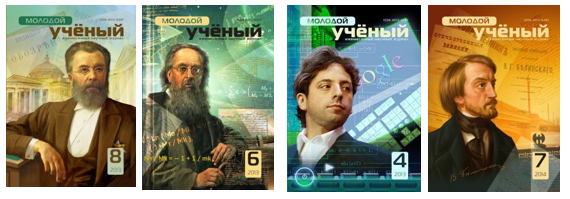 ВариантыКоличество авторовОбъем статьиЗаказано печатных экземпляровСтоимость для одного автораРасширенный110 страниц11540 руб.Стандартный15 страниц1890 руб.Экономный35 страниц-220 руб.Науч. руководитель + студент25 страниц1(для студента)науч. рук. – 325 руб.студент – 565 руб. Два студента25 страниц2565 руб.Текстовый редакторMicrosoft Word Формат листаA4Поля верхнее и нижнее — 2 см, левое — 3 см, правое — 1,5 смОсновной шрифтTimes New RomanРазмер шрифта основного текста12 пунктовМежстрочный интервалполуторныйВыравнивание текстапо ширинеАвтоматическая расстановка переносоввключенаАбзацный отступ (красная строка)1,25 смНумерация страницне ведетсяРисункив тексте статьи, без обтекания
Пожалуйста, не забывайте, что журнал печатается в черно-белом варианте!Ссылки на литературув квадратных скобках [1, с. 2], библиографический список в конце текста. Алфавитный порядок источников.